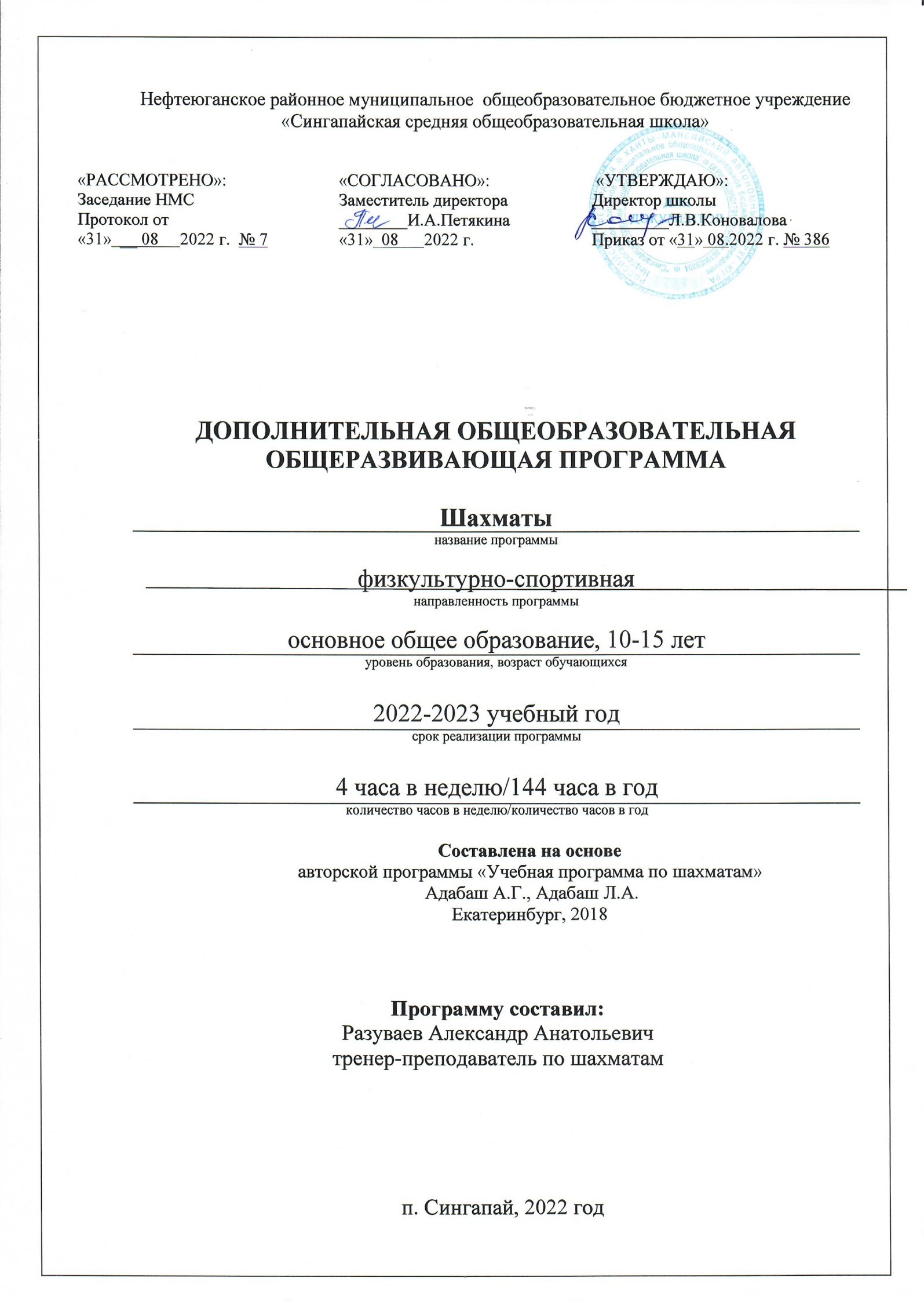 ПОЯСНИТЕЛЬНАЯ ЗАПИСКАШахматы - это не только интеллектуальная игра, доставляющая детям много радости, но и действенное, эффективное средство их умственного развития. В сердцевине современной концепции общего образования – идея развития личности ребёнка, формирование его творческих способностей, воспитание важных личностных качеств. Всему этому и многому другому способствует процесс обучения игре в шахматы. Процесс обучения шахматной игры помогает развитию у детей способностей ориентироваться на плоскости, развитию аналитико-синтетической деятельности мышления, суждений, умозаключений, учит ребенка запоминать, сравнивать, обобщать, предвидеть результаты своей деятельности, содействует формированию таких ценнейших качеств как усидчивость, внимательность и самостоятельность. Программа имеет физкультурно-спортивную направленность и предполагает знакомство дошкольников с основами шахматной игры.Актуальность программы продиктована требованиями времени. Так как формирование развитой личности – сложная задача, преподавание шахмат через структуру и содержание способно придать воспитанию и обучению активный целенаправленный характер. Система шахматных занятий в школьном образовании, выявляя и развивая индивидуальные способности, формируя прогрессивную направленность личности, способствует общему развитию и воспитанию школьника. В 2016 году на основании приказа Департамента образования и молодёжной политики Ханты-Мансийского автономного округа-Югры от 28.07.2016 № 1190 «Об исполнении мероприятий дорожной карты по развитию шахматного образования» в общеобразовательных организациях был введен предмет «Шахматы».Наиболее приемлемой признана программа факультативного курса И. Г. Сухина «Шахматы школе» рекомендованная Министерством образования Российской Федерации и опубликованная в "Программах общеобразовательных учреждений для начальных классов (1 - 4) в двух частях. Часть вторая". - М.: Просвещение, 2002, 3-е издание. Но в данной программе не предусмотрены занятия с обучающимися старших классов. Дополнительная общеобразовательная программа разработана в соответствии с Федеральным законом Российской Федерации от 29.12.2012 года №273 «Об образовании в Российской Федерации»,  Приказом Министерства образования и науки Российской Федерации от 9 ноября 2018 г. №196 «Об утверждении Порядка организации и осуществления образовательной деятельности по дополнительным общеобразовательным программам», на основе Постановления Главного государственного врача Российской Федерации от 4 июля 2014 года № 41 «Об утверждении СанПиН 2.4.4.3172-14 «Санитарно-эпидемиологические требования к устройству, содержанию и организации режима работы образовательных организаций дополнительного образования детей».  Программа разработана для спортивно-оздоровительной группы, в которой обучаются основам шахматной игры дети и подростки в возрасте 11-17 лет. В СОГ принимаются все желающие. Программа рассчитана на среднего учащегося общеобразовательной школы в том числе с ОВЗ, т.к.  - процесс освоения шахмат благотворно сказывается на их здоровье.Учебная работа ведется на основе данной программы и проводится в течение учебного года,   рассчитана  на   144 часа в год,  4 часа в неделю.      Состав группы - постоянный.Наполняемость группы – от 7  до 15 человек (в зависимости от состава класса).Форма обучения – очная.Форма занятий - групповая, игровая.         При отъезде педагога на соревнования, во время актированных дней, карантина или иных обстоятельств, при которых учебные занятия не могут осуществляться,  обучение проводится в дистанционной форме (проведение учебных занятий, консультаций через Интернет; посещение учебных занятий на порталах «Шахматное образование», «Шахматная планета» и др.; участие в учебных Интернет-турнирах, Интернет-лекциях; посредством рассылки заданий через мессенджеры).         Предложенная программа физкультурно-спортивной направленности является  модифицированной и составлена на основе программы "Шахматы, первый  год" И.Г. Сухина.          Уровень усвоения – общекультурный (ознакомительный).           Язык образования – русский.Цель: создание условий для личностного и интеллектуального развития  школьников, формирования общей культуры и организации полноценного досуга через обучение игре в шахматы, выявление и развитие талантливых учащихся, проявивших способности к шахматам.Задачи
образовательные: ознакомить с историей шахмат; обучить правилам игры; дать теоретические знания по шахматной игре.развивающие:удовлетворение индивидуальных потребностей обучающихся в интеллектуальном развитии; развивать логическое мышление, память, внимание, усидчивость и другие познавательные психические процессы; сохранять выдержку, формировать навыки запоминания; вводить в мир логической красоты и образного мышления, расширять представления об окружающем мире. воспитательные: формирование культуры здорового образа жизни;формирование общей культуры учащихся;бережно относиться к окружающим, стремиться к развитию личностных качеств;прививать навыки самодисциплины; способствовать воспитанию волевых качеств, самосовершенствования и самооценки.Ожидаемые результаты образовательной деятельностиЛичностные- знание основ шахматной игры;- рост личностного, интеллектуального и социального развития ребёнка, развитие коммуникативных способностей, инициативности, толерантности, самостоятельности;- навыки сотрудничества со сверстниками, взрослыми в образовательной деятельности; - уважение к противнику, общая культура поведения за шахматной доской и вне её;- сформированность адекватной самооценки, самообладание, выдержка, уважение к чужому мнению.Метапредметные- сформированность творческих качеств личности (быстрота, гибкость, оригинальность, точность);- умение самостоятельно определять все возможные ресурсы для достижения поставленных целей; - способность и готовность к самостоятельному поиску решения практических задач;- умение продуктивно взаимодействовать в процессе совместной деятельности, учитывать позиции других участников деятельности, эффективно разрешать конфликты; - умение самостоятельно оценивать и принимать решения, определяющие стратегию поведения;- способность адекватно вести себя в различных ситуациях; навыки работы в группе;-освоение новых видов деятельности (дидактические игры и задания, игровые упражнения).Предметные (Компетентностные)- приобретение теоретических знаний и практических навыков шахматной игры, решения задач; - умений применять полученные знания на практике.В конце обучения учащиеся должны:иметь представление об истории и происхождении шахмат;знать правила игры и турнирного поведения;знать основы тактики и стратегии, активно применяет в своей игре
тактические приемы;владеть фундаментальными знаниями по разыгрыванию дебюта и эндшпиля;уметь применять полученные теоретические знания на практике;уметь записывать партии;с удовольствием играть в шахматы;видеть и осознавать свои ошибки;знать нормы этикета при игре в шахматы.Формы аудиторных учебных занятийПрактическая игра.Решение шахматных задач, комбинаций и этюдов.Дидактические игры и задания, игровые упражнения;Теоретические занятия, шахматные игры, шахматные дидактические
игрушки.Участие в турнирах и соревнованиях.Критерии оценки уровня теоретической подготовки обучающихся:соответствие теоретических знаний программным требованиям;осмысленность и правильность использования специальной терминологии.Критерии оценки уровня практической подготовки обучающихся: соответствие практических умений и навыков программным требованиям;Результатом  аттестации являются низкий, средний или  высокий уровни освоения детьми дополнительной образовательной программы.Формы контроля:Текущий: - оценка усвоения изучаемого материала осуществляется педагогом в форме наблюдения;- прогностический, то есть проигрывание всех операций учебного действия до начала его реального выполнения;- пооперационный, то есть контроль за правильностью, полнотой и последовательностью выполнения операций, входящих в состав действия; - рефлексивный, контроль, обращенный на ориентировочную основу, «план» действия и опирающийся на понимание принципов его построения;Форма текущей аттестации: контрольное заданиеАттестационные материалы:  Приложение. Годовая (итоговая) аттестация обучающихся проводится в мае.Форма аттестации: контрольное задание.Критерии оценивания: Высокий уровень: ребенок имеет представление о «шахматном королевстве». Умеет пользоваться линейкой и тетрадью в клеточку. Умеет быстро и правильно находить поля, вертикали и диагонали, показывая и называя их вслух. Знает, различает и называет шахматные фигуры. Знает ходы шахматных фигур и их отличия. Понимает важность первых ходов. Имеет понятие о приёмах взятия фигур. Умеет самостоятельно выполнять задания, кратко и точно выражать мысли, выполнять задания в более быстром темпе. У ребёнка развита познавательная активность, логическое мышление, воображение. Обладает навыками счёта предметов, умение соотносить количество и число. Развито зрительное восприятие, внимание, мелкая моторика рук. Умеет планировать свои действия, обдумывать их, рассуждать, искать правильный ответ. Развита ловкость и смекалка, ориентировка в пространстве, способность думать, мыслить, анализировать. Имеет понятие «рокировка», «шах» и «мат». Решает простые шахматные задачи. Средний уровень: ребенок затрудняется в использовании линейки и тетради в клеточку, в умении быстро и правильно находить поля, вертикали и диагонали, показывать и называть их вслух. Путает название шахматных фигур, ходы шахматных фигур и их отличия. Испытывает затруднения в решении простых шахматных задачах. Низкий уровень: ребенок не умеет быстро и правильно находить поля, вертикали и диагонали, показывать и называть их вслух. Не знает, не различает и не называет шахматные фигуры. Не знает ходов шахматных фигур и их отличия. Не имеет понятие «рокировка», «шах» и «мат». Не умеет записывать шахматные партии. Не решает простые шахматные задачи. УЧЕБНО-ТЕМАТИЧЕСКИЙ ПЛАНОсобенностью программы является малое количество часов, отведенных на практические занятия, в начале обучения и значительное увеличение доли практических занятий ближе к концу года. Решение задач отнесено к теоретическим занятиям, а товарищеские и турнирные партии к практическим.   СОДЕРЖАНИЕ ПРОГРАММЫ             Раздел 1. «История шахмат» - 4 часаТема 1. Вводное занятие (2ч) Вводное занятие. Из истории шахмат. Организационные вопросы.Тема 2. Шахматы – спорт, наука, искусство. (1ч)Тема 3 Из истории шахмат. (1ч)Происхождение шахмат. Легенда о радже и мудреце. Соревнования на первенство мира.Раздел 2. «Правила игры» - 28 часовТема 1. Шахматная доска. (4ч)Шахматная доска. Знакомство с шахматной доской, белые и черные поля, чередование белых и черных полей на шахматной доске, шахматная доска и шахматные поля квадратные. Техника безопасности во время игры и на соревнованиях. Расположение доски между партнерами, горизонтальная линия, количество полей в горизонтали, количество горизонталей на доске, вертикальная линия, количество полей в вертикали, количество вертикалей на доске, чередование белых и черных полей в горизонтали и вертикали, шахматная нотация, дидактические задания и игры «Горизонталь», «Вертикаль. Отличие диагонали от вертикали и горизонтали, количество полей в диагонали, большая белая и большая черная диагонали, короткие диагонали, центр, форма центра, количество полей в центре, шахматная нотация, дидактические задания игры «Диагональ» и др.Тема 2. Шахматные фигуры. (4ч)Начальная расстановка фигур. Шахматные фигуры. Белые и черные: ладья, слон, ферзь, конь, пешка, король;  шахматная  нотация.   Дидактические задания и игры: «Волшебный мешочек»,  «Угадайка», «Что общего»,  «Секретная  фигура»,  «Большая и маленькая».Расстановка фигур перед шахматной партией, правило: каждый ферзь любит свой цвет, связь между горизонталями, вертикалями, диагоналями и начальным положением фигур, шахматная нотация.Дидактические задания и игры: «Мешочек», «Да и нет», «Мяч».Тема 3. Ходы и взятие фигур. (16ч)Как ходят фигуры?Ладья. Взятие. Правила шахматного поведения, место ладьи в начальном положении, ход ладьи, взятие; шахматная нотация.Дидактические игры и задания: «Лабиринт», «Перехитри часовых», «Один в поле воин», «Кратчайший путь».   Дидактические игры: «Захват контрольного поля», «Защита контрольного поля», «Игра на уничтожение» (ладья против ладьи, две ладьи против одной, две ладьи против двух), «Ограничение подвижности» (это разновидность игры на уничтожение, но с «заминированными» полями.Слон. Полная и краткая нотация. Место слона в начальном положении. Ход слона, взятие. Белопольные и чернопольные слоны. Разноцветные и одноцветные слоны. Качество. Легкая и тяжелая фигура. Шахматная нотация. Дидактические задания: «Лабиринт», «перехитри часовых», «Один в поле воин», «Кратчайший путь».Ферзь. Место ферзя в начальном положении. Ход ферзя. Ферзь — тяжелая фигура. Дидактические задания «Лабиринт», «перехитри часовых», «Один в поле воин», «Кратчайший путь». Дидактические игры: «Захват контрольного поля», «Защита контрольного поля», «Игра на уничтожение» (ферзь против ферзя), «Ограничение подвижности».Конь. Место коня в начальном положении. Ход коня. Взятие. Конь — легкая фигура. Дидактические задания: «Лабиринт», «Перехитри часовых», «Один в поле воин», «Кратчайший путь».Пешка. Место пешки в начальном положении. Ладейная, коневая, слоновая, ферзевая, королевская пешка. Ход пешки. Взятие. Взятие на проходе. Дидактические задания: «Лабиринт», «Один в поле воин». Правила о превращении «пешки». Куда бегут пешки. Превращение пешки. Дидактические игры: «Игра на уничтожение» (пешка против пешки, две пешки против одной, одна пешка против двух, многопешечные положения), «Ограничение подвижности». Дидактические задание: «Лабиринт». Пешка против ферзя, ладьи, слона, коня.Король. Место короля в начальном положении. Ход короля. Взятие.Короля не бьют, но под бой его ставить нельзя. Дидактические задания «Перехитри часовых», «Лабиринт», «Один в поле воин», «Кратчайший путь». Дидактическая игра на уничтожение (король против короля). Король против других фигур.       Рокировка.  Длинная  и  короткая рокировка. Правила рокировки.Дидактическое задание «Рокировка».Тема 4. Цель шахматной партии. (4 ч)Шах ферзем, ладьей, слоном, конем, пешкой. Защита от шаха. Дидактические задания «Шах или не шах».Дидактическая игра «Первый шах» (всеми фигурами из начального положения - кто первым объявит шах). Открытый шах. Двойной шах. Дидактические задания: «Дай открытый шах», «Дай двойной шах». Дидактическая игра: «Первый шах» (всеми фигурами из начального положения - кто первым объявит шах).Цель игры. Мат ферзем, ладьей, слоном, конем, пешкой. Мат в один ход.Дидактическое задание «Мат или не мат». Раздел 3.  «Теория шахмат»  - 36 часовТема 1. Стратегия. (8ч)Сравнительная сила фигур. Мат тяжелыми фигурами. Мат легкими фигурами. Игра всеми фигурами из начального положения.Мат в один ход ферзем, ладьей, слоном. Конем, пешкой (простые примеры). Дидактическое задание «Мат или не мат». Мат в один ход: сложные примеры с большим количеством фигур. Дидактическое задание «Дай мат в один ход».Ничья. Пат. Отличие пата от мата. Варианты ничьей. Примеры на пат. Пять случаев ничьей. Варианты ничьей.Дидактическое задание «Пат или не пат». Сравнительная сила фигур. Самая сильная фигура - это ферзь. На втором месте по силе ладья, несколько слабее слон и конь, самая слабая фигура — пешка.Игра всеми фигурами из начального положения (без пояснений о том, как лучше начинать шахматную партию). Дидактическая игра «Два хода». Самые общие рекомендации о принципах разыгрывания дебюта. Демонстрация коротких партий. Игра всеми фигурами из начального положения.Шахматные задачи:У одного из шахматистов остается лишь король, а у другого тяжелые фигуры — ферзь и ладья. Задача: дать мат тяжелыми фигурами.У одного из шахматистов остается лишь один король, а у другого тяжелые фигуры - ладья и ладья. Задача: дать мат тяжелыми фигурами.У одного из шахматистов лишь один король, а у другого тяжелая фигура-	ферзь. Задача: дать мат королю.У одного из шахматистов лишь один король, а у другого тяжелая фигура - ладья. Задача: дать мат королю.У одного из шахматистов лишь один король, а у другого легкие фигуры - слон и слон. Задача: дать мат королю.У одного из шахматистов лишь один король, а у другого легкие фигуры  - слон и конь. Задача: дать мат королю.Проведение пешки в ферзи. Оппозиция. Изучение положения, где на доске кроме королей только пешка, дошедшая до предпоследней горизонтали. Что ждет эту пешку? Станет она ферзем или нет?Тема 2. Дебют. (12ч)Дебют: понятие о тактике. Стадии игры: дебют, миттельшпиль, эндшпиль. Как играть в дебюте. Как не следует играть в дебюте. Общее знакомство с понятием шахматная тактика. Шахматная стратегия как способ планомерного улучшения позиции своих фигур и пешек. Стратегия в дебюте. Главное правило: выводи фигуры. Важнейшая задача в дебюте - борьба за центр. Правило: ВЫВОДИ ФИГУРЫ ПОБЛИЖЕ К ЦЕНТРУ! Общее правило тактики: смотри в оба.Знакомство с некоторыми открытыми дебютами: итальянская партия, гамбит, гамбит Эванса, зашита двух коней, испанская партия, дебют четырех коней, шотландская партия, русская партия, венская партия, дебют слона, центральный дебют, королевский гамбит.Тема 3. Миттельшпиль. (6ч)Что делать после дебюта. Развитие фигур. Создание угроз. Отражение угроз соперника. Ловушка.Тема 4. Эндшпиль. (6ч)Определение эндшпиля. Роль короля в эндшпиле. Активность фигур в эндшпиле. Матование одинокого короля. Линейный мат. Проведение пешки в ферзи.Тема 5. Тактика. (4ч)Понятие о тактике. Основные тактические приемы. Связка. Связка бывает только по прямым линиям. В связке всегда участвуют три фигуры. Примеры связок и как их использовать. Запомнить: СВЯЗАНАЯ ФИГУРА - ОБЪЕКТ ДЛЯ НАПАДЕНИЯ. Связка относительная, абсолютная. Как освободиться от связки. Связка одной и той же фигуры по двум линиям. Дидактические задания на выигрыш материала при помощи связок.Понятие двойного удара. Как нанести двойной удар. Дидактические задания: в предложенных позициях найти двойные удары при ходе белых и при ходе черных.Вилка. Двойной удар пешкой, конем («Между своих, между чужих он к цели прискакал. И вдруг один на восьмерых решительно напал»). Вскрытое нападение. Понятие «Вскрытое нападение». Дидактические задания: найти выигрыш материала при помощи вскрытого нападения в предложенных позициях.Понятие «Вскрытый шах». Чем вскрытый шах отличается от вскрытого нападения. Дидактические задания: в предложенных позициях поставить мат в 1 ход, используя вскрытый шах.Понятие «Двойной шах». От двойного шаха нельзя закрыться, нельзя убить одним ходом две фигуры, объявляющие шах. Знакомство с основными позициями, в которых возможен двойной шах. Как пригласить неприятельского короля под двойной шах.  Дидактические задания: найти мат в три хода при ходе белых и при ходе черных в предложенных позициях.Раздел 4. «Турнирная подготовка» - 2 часа     Изучение особенностей нервной системы учащегося; поведение в процессе игры, реакция на конечный результат партии, влияние результата сыгранной партии на игру в следующей партии, поведение родителей учащегося во время партии и после ее окончания, взаимоотношения учащегося и родителей.Раздел 5. «Турнирная практика» -70 часов.        Учебные турниры. Систематизация изученного материала, подготовка к соревнованиям.  Личное первенство.Итоговое занятие -   4 часаАнализ результатов работы за год, анализ результатов соревнования, планирование на следующий год.МЕТОДИЧЕСКОЕ ОБЕСПЕЧЕНИЕ ПРОГРАММЫОсновные методы обучения.Формирование шахматного мышления у ребенка проходит через ряд этапов от репродуктивного повторения алгоритмов и схем в типовых положениях, до творческого применения знаний на практике, подразумевающих, зачастую, отказ от общепринятых стереотипов.На начальном этапе преобладают игровой, наглядный и репродуктивный методы. Они применяется:1.  При знакомстве с шахматными фигурами.2. При изучении шахматной доски.3. При обучении правилам игры;4. При реализации материального перевеса.         Большую роль играют общие принципы ведения игры на различных этапах шахматной партии, где основным методом становится продуктивный. Для того чтобы реализовать на доске свой замысел, обучающийся овладевает тактическим арсеналом шахмат, вследствие чего формируется следующий алгоритм мышления: анализ позиции - мотив - идея - расчёт - ход. Продуктивный метод играет большую роль и в дальнейшем при изучении дебютов и основ позиционной игры, особенно при изучении типовых позиций миттельшпиля и эндшпиля.        При изучении дебютной теории основным методом является частично-поисковый. Наиболее эффективно изучение дебютной теории осуществляется в том случае, когда большую часть работы ребенок проделывает самостоятельно.В программе предусмотрены материалы для самостоятельного изучения обучающимися (домашние задания для каждого года обучения, специально подобранная  шахматная литература, картотека дебютов и др.). На более поздних этапах в обучении применяется творческий метод, для совершенствования тактического мастерства обучающихся (самостоятельное составление позиций, предусматривающих определенные тактические удары, мат в определенное количество ходов и т.д.).           Метод проблемного обучения. Разбор партий мастеров разных направлений, творческое их осмысление помогает ребенку выработать свой собственный подход к игре.      Использование этих методов предусматривает, прежде всего, обеспечение самостоятельности детей в поисках решения самых разнообразных задач.Обучение осуществляется на основе общих методических принципов:Принцип развивающей деятельности: игра не ради игры, а с целью развития личности каждого участника и всего коллектива в целом.Принцип активной включенности каждого ребенка в игровое действие, а не пассивное        созерцание со стороны;Принцип  доступности, последовательности и системности  изложения программного материала.Основой организации работы с детьми в данной программе является система дидактических принципов:принцип психологической комфортности - создание образовательной среды, обеспечивающей снятие всех стрессообразующих факторов учебного процессапринцип минимакса - обеспечивается возможность продвижения каждого ребенка своим темпом;принцип целостного представления о мире - при введении нового знания раскрывается его взаимосвязь с предметами и явлениями окружающего мира;принцип вариативности - у детей формируется умение осуществлять собственный выбор и им систематически предоставляется возможность выбора;принцип творчества - процесс обучения сориентирован на приобретение детьми собственного опыта творческой деятельности;    Изложенные выше принципы интегрируют современные научные взгляды об основах организации развивающего обучения, и обеспечивают решение задач интеллектуального и  личностного развития. Это позволяет рассчитывать на  проявление у детей устойчивого  интереса к занятиям шахматами, появление умений выстраивать внутренний план действий, развивать пространственное воображение, целеустремленность, настойчивость в достижении цели, учит принимать самостоятельные решения и нести ответственность за них.Основные формы организации учебного процесса:Практическая игра.Теоретические занятияРешение шахматных задач, комбинаций и этюдов.Дидактические игры и задания, игровые упражнения;Участие в турнирах и соревнованиях. Теоретическая работа с детьми проводится в форме лекций, диспутов, бесед, анализируются сыгранные ребятами партии, а также разбираются партии известных шахматистов, ребята готовят доклады по истории шахмат.Практические занятия также разнообразны по своей форме - это и сеансы одновременной игры с руководителем, и конкурсы по решению задач, этюдов, и игровые занятия, турниры, игры с гандикапом, игры различного типа на шахматную тематику, игры по компьютерным программам.Индивидуальные занятия проводятся для детей, у которых возникают трудности с усвоением программы, а также для тех воспитанников, которые способны на изучение материала быстрее и глубже остальных.Надо помнить о том, что желание играть в шахматы появляется почти у каждого, кто познакомился с правилами, а стремление посидеть за ними одному, с книжкой, большинству любителей надо прививать. Этому и будет служить любое учебное мероприятие, проведенное в коллективе. В течение всего учебного года идет непрерывный контроль усвоения знаний учащимися посредством следующих методов проверки:Шахматные турниры.Доклады.Сеансы одновременной игры.Беседы с фронтальным опросом.Конкурсы по решению шахматных задач.Занятия по вопросам теории и истории шахмат.Игра с руководителем  Соревнование, в котором участвуют все занимающиеся. 	Данные по уровню усвоения программы воспитанниками заносятся в таблицу, где основными критериями диагностики являются: знание истории шахмат и правил проведения соревнований, владение тактическими приемами и умение комбинировать, умение строить стратегические планы, знание основных принципов разыгрывания дебюта и эндшпиля, умение анализировать позиции, участие в мероприятиях, умение работать самостоятельно, соблюдение правил этикета. Условия реализации программыкомпьютер, медиапроектор, видео сопровождение;помещение, где можно быстро организовать учебное пространство - переставить столы и стулья, освобождать место для упражнений, связанных с двигательной активностью детей; демонстрационная шахматная доска;набор шахматных досок по количеству пар в группе.Перечень дидактических материалов.Шахматная доска.  Дидактические игры и игровые задания.«Горизонталь» - двое играющих по очереди заполняют одну из горизонтальных линий шахматной доски кубиками (фишками, пешками или т. п.).«Вертикаль» - двое играющих по очереди заполняют одну из вертикальных линий шахматной доски кубиками (фишками, пешками или т. п.).«Диагональ» - двое играющих по очереди заполняют одну из диагоналей шахматной доски кубиками (фишками, пешками или т. п.)Шахматные фигуры. Начальная расстановка фигур. Дидактические игры и игровые задания.«Волшебный мешочек» - в непрозрачном мешочке по очереди прячутся все шахматные фигуры, каждый из учеников на ощупь пытается определить, какая фигура спрятана.«Угадайка» - педагог словесно описывает одну из шахматных фигур, дети должны догадаться, что это за фигура.«Секретная фигура» - все фигуры стоят на столе учителя в один ряд, дети стоят рядом и по очереди называют все шахматные фигуры, кроме «секретной», которая выбирается заранее; вместо названия этой фигуры надо сказать: «Секрет».«Угадай» - педагог загадывает про себя одну из фигур, а дети по очереди пытаются угадать, какая фигура загадана.«Что общего?» - педагог берет две шахматные фигуры и спрашивает учеников, чем они похожи друг на друга. Чем отличаются? (Цвет, форма.)«Большая и маленькая» - педагог ставит на столе 6 разных фигур, вызывает детей по одному, просит назвать самую высокую фигуру и отставить ее в сторону; вскоре все фигуры стоят по росту. «Мешочек»   -   ученики   по   одной   вынимают   из   мешочка шахматные   фигуры   и   постепенно   расставляют   начальную позицию.«Да и нет» - педагог берет две шахматные фигуры и спрашивает детей, стоят ли эти фигуры рядом в начальном положении.«Мяч» - педагог говорит какую-нибудь фразу о начальном положении, к примеру: «Ладья стоит в углу», и бросает кому-то из учеников мяч; если утверждение, верно, то мяч следует поймать...3.  Ходы и взятие фигурДидактические игры и игровые задания.«Игра на уничтожение» (важнейшая игра курса, именно здесь все плюсы шахмат начинают «работать» на ученика - формируется внутренний план действий, аналитико-синтетическая функция мышления и др.) - педагог играет с учениками ограниченным числом фигур, чаще всего фигура против фигуры; выигрывает тот, кто побьет все фигуры противника.«Один в поле воин» - белая фигура должна побить все черные фигуры, расположенные на шахматной доске, уничтожая каждым ходом по фигуре (черные фигуры считаются заколдованными, недвижимыми).«Лабиринт» -белая фигура должна достичь определенной клетки шах- матной доски, не становясь на «заминированные» поля и не перепрыгивая их.«Перехитри часовых» - белая фигура должна достичь определенной клетки шахматной доски, не становясь на «заминированные» поля и на поля, находящиеся под ударом черных фигур.«Сними часовых» - белая фигура должна побить все черные фигуры, избрав такой маршрут передвижения по шахматной доске, чтобы ни разу не оказаться под боем черных фигур. «Кратчайший путь» - за минимальное число ходов белая фигура должна достичь определенной клетки шахматной доски.«Захват контрольного поля» - игра фигурой против фигуры ведется не на уничтожение, а с целью установить свою фигуру на определенное поле, при этом запрещается ставить фигуры на клетки, находящиеся под ударом фигуры противника.«Защита контрольного поля» - эта игра подобна предыдущей, но при точной игре обеих сторон не имеет победителя.«Атака неприятельской фигуры» - белая фигура должна за один ход напасть на черную фигуру, но так, чтобы не оказаться под боем.«Двойной удар» - белой фигурой надо напасть одновременно на две черные фигуры.«Взятие» - из нескольких возможных взятий надо выбрать лучшее - побить незащищенную фигуру.«Зашита» - здесь нужно одной белой фигурой защитить другую, стоящую под боем.«Выиграй фигур - белые должны сделать такой ход, чтобы при любом ответе черных они проигрывали одну из своих фигур.Цель шахматной партии. Дидактические игры и задания.«Шах или не шах» - приводится ряд положений, в которых ученики должны определить: стоит ли король под шахом или нет.«Дай шах» - требуется объявить шах неприятельскому королю.«Пять шахов» - каждой из пяти белых фигур нужно объявить шах черному королю.«Защита от шаха» - белый король должен защититься от шаха.«Мат или не мат» - приводится ряд положений, в которых ученики должны определить: дан ли мат черному королю.«Мат в один ход» - требуется объявить мат черному королю.           «Рокировка» - можно ли рокировать в тех или иных положениях.5. Игра всеми фигурами из начального положения. Дидактические игры и игровые задания.«Два хода» - для того чтобы ученик научился создавать и реализовывать угрозы, он играет с педагогом следующим образом: на каждый ход учителя ученик отвечает двумя своими ходами подряд.СПИСОК ЛИТЕРАТУРЫ для учителяАлексеев Н.П. Шахматы в школе. М.: 1991 гБлагодарский А.В. Уроки шахмат в 1 классе Начальная школа, 2004 г.Злотник Б.А. Шахматы, наука, опыт, мастерство. М.: 1990гКостьев А.Н. Учителю о шахматах. - М., 1986Мучник X. Первые шахматные уроки. М. Воениздат, 1980Петрушина Н.М. Шахматный учебник для детей. Р-на-Д «Феникс»,2005 г.Принципы шахматной игры: учебное пособие./ Шакуров М.Ф. - Казань:
Мастер Лайн,2000Сухин   И.Г.   Программа  факультативного   курса  для   начальной   школы «Шахматы, первый год». Вестник образования: справочно- информационное издание министерства образования Российской Федерации. №9, 1994 гСухин И. Удивительные приключения в шахматной стране. (Занимательное
пособие для родителей и учителей). Рекомендовано Мин общ. и проф. обр.
РФ. М.. ПОМАТУР. 2000г. Ю.В.Хенкин  «Шахматы для начинающих» М.: «Астрель» 2002г.  Юдович М. Занимательные шахматы. М. ФиС. 1966 г.для учащихсяАвербах Ю., БейлинМ. Шахматный самоучитель. — М.: Советская Россия, 1970.Благодарский А.В. Уроки шахмат в 1 классе Начальная школа, 2004 г, с.41-43Бобби Фишер учит играть в шахматы. - Киев: Здоровья, 1991.Журавлев Н. В стране шахматных чудес. -М.: Международная книга, 1991.Сокольский А. Ваш первый ход. - М.: ФиС, 1977.Сухин И.Г. Там клетки черно-белые чудес и тайн полны.И.Сухин «Приключение в шахматной стране», М., «Педагогика», 1991                                   Приложение к дополнительной общеобразовательной программе «Шахматы»Календарный учебный график№пНаименование разделов и темОбщее кол-во учебных  часовВ том числе:В том числе:№пНаименование разделов и темОбщее кол-во учебных  часовТеорет-ихПракт-х1.История шахмат44- 1.1. Вводное занятие	22-1.2. Шахматы – спорт, наука, искусство 1 1- 1.3 Происхождение шахмат.11- 2.Правила игры 2810182.1Шахматная доска 4132.2Шахматные фигуры4132.3Ходы и взятие фигур166102.4Цель шахматной партии4223Теория шахмат            368283.1Стратегия8263.2Дебют 122103.3Миттельшпиль6243.4Эндшпиль 6243.5Тактика 4-44.Турнирная подготовка224.1Правила поведения во время игры225.Турнирная практика70705.1Учебные турниры34-345.2Личное первенство36-366.Итоговый контроль и анализ4-42514424120Дата начала обучения по программеДатаокончания обучения по программеВсегоучебныхнедельКоличествоучебныхчасовРежим занятий01 сентября2022 г.31 мая2023 г.361444 часа в неделю Понедельник15:40-16:20(10 мин. перемена)16:30-17:10 Суббота 11.00-11.40(10 мин. перемена)11.50-12.30 N п/пДата проведенияВремя проведения занятияФорма занятияКол-во часовТема занятияМесто проведенияФорма контроля01-10.09Понедельник15:40-16:20(10 мин. перемена)16:30-17:10 Суббота 11.00-11.40(10 мин. перемена)11.50-12.30Комбинированное занятие4Вводное занятие. Знакомство шахматами. Историческая справка.Сингапайская СОШ  Входной контроль12-17.09Понедельник15:40-16:20(10 мин. перемена)16:30-17:10 Суббота 11.00-11.40(10 мин. перемена)11.50-12.30Комбинированное занятие4Шахматная доска. Алгебраическое обозначение вертикалей, горизонталей.Сингапайская СОШ Наблюдение, беседа19-24.09Понедельник15:40-16:20(10 мин. перемена)16:30-17:10 Суббота 11.00-11.40(10 мин. перемена)11.50-12.30Комбинированное занятие4Шахматные фигуры. Начальное положение. Расстановка фигур перед шахматной партией Специфика действий. Шахматная доска. Центр.Сингапайская СОШ Наблюдение, беседа26.09-01.10Понедельник15:40-16:20(10 мин. перемена)16:30-17:10 Суббота 11.00-11.40(10 мин. перемена)11.50-12.30Комбинированное занятие4Ладья. Взятие. Правила шахматного поведения, место ладьи в начальном положении, ход ладьи, взятие; шахматная нотация.Слон. Полная и краткая нотация. Место слона в начальном положении. Ход слона, взятие. Белопольные и чернопольные слоны. Разноцветные и одноцветные слоны. Качество. Легкая и тяжелая фигура. Шахматная нотация.Сингапайская СОШ Наблюдение, беседа03-08.10Понедельник15:40-16:20(10 мин. перемена)16:30-17:10 Суббота 11.00-11.40(10 мин. перемена)11.50-12.30Комбинированное занятие4Ферзь. Ход ферзя. Конь. Место коня в начальном положении. Пешка. Место пешки в начальном положении. Ладейная, коневая, слоновая, ферзевая, королевская пешка. Ход пешки. Взятие. Взятие на проходе. Превращение пешки. Пешка против ферзя, ладьи, слона, коня.Сингапайская СОШ Наблюдение, беседа10-15.10Понедельник15:40-16:20(10 мин. перемена)16:30-17:10 Суббота 11.00-11.40(10 мин. перемена)11.50-12.30Комбинированное занятие4Король. Место короля в начальном положении. Ход короля. Взятие. Сингапайская СОШ Наблюдение, беседа17-22.10Понедельник15:40-16:20(10 мин. перемена)16:30-17:10 Суббота 11.00-11.40(10 мин. перемена)11.50-12.30Комбинированное занятие4Король против других фигур.
Сингапайская СОШ Наблюдение, беседа24-29.10Понедельник15:40-16:20(10 мин. перемена)16:30-17:10 Суббота 11.00-11.40(10 мин. перемена)11.50-12.30Комбинированное занятие4Цель шахматной партии.Сингапайская СОШ Наблюдение, беседа31.10-05.11Понедельник15:40-16:20(10 мин. перемена)16:30-17:10 Суббота 11.00-11.40(10 мин. перемена)11.50-12.30Комбинированное занятие4Сравнительная сила фигур.      Мат.Сингапайская СОШ Наблюдение, беседа07-12.11Понедельник15:40-16:20(10 мин. перемена)16:30-17:10 Суббота 11.00-11.40(10 мин. перемена)11.50-12.30Комбинированное занятие4Ничья. Пат. Отличие пата от мата. Варианты ничьей.Сингапайская СОШ Наблюдение, беседа14-19.11Понедельник15:40-16:20(10 мин. перемена)16:30-17:10 Суббота 11.00-11.40(10 мин. перемена)11.50-12.30Комбинированное занятие4Основы дебютаДвух и трех ходовые партии.Решение шахматных задач.  Мат в 1 ход. Учебный турнир.Сингапайская СОШ Наблюдение, беседа21-26.11Понедельник15:40-16:20(10 мин. перемена)16:30-17:10 Суббота 11.00-11.40(10 мин. перемена)11.50-12.30Комбинированное занятие4 Принципы игры в дебюте. Быстрейшее развитие фигур. Темпы. Гамбиты. Принципы игры в дебюте. Борьба за центр. Гамбит Эванса. Королевский гамбит. Ферзевой гамбит.Учебный турнирСингапайская СОШ Наблюдение, беседа28.11-03.12Понедельник15:40-16:20(10 мин. перемена)16:30-17:10 Суббота 11.00-11.40(10 мин. перемена)11.50-12.30Практическое занятие4Принципы игры в дебюте. Безопасное положение короля. Рокировка. Принципы игры в дебюте. Гармоничное пешечное расположение. Какие бывают пешки.Связка в дебюте.                                                 Полная и не полная связка.Учебный турнирСингапайская СОШ Анализ05-10.12Понедельник15:40-16:20(10 мин. перемена)16:30-17:10 Суббота 11.00-11.40(10 мин. перемена)11.50-12.30Практическое занятие4Основы миттельшпиля. Самые общие рекомендации о том, как играть в миттельшпиле.Учебный турнир.Сингапайская СОШ Текущий контроль12-17.12Понедельник15:40-16:20(10 мин. перемена)16:30-17:10 Суббота 11.00-11.40(10 мин. перемена)11.50-12.30Практическое занятие4Тактические приемы. Связка в миттельшпиле.Определение эндшпиля. Активность фигур в эндшпиле. Учебный турнир.Сингапайская СОШ Наблюдение19-24.12Понедельник15:40-16:20(10 мин. перемена)16:30-17:10 Суббота 11.00-11.40(10 мин. перемена)11.50-12.30Практическое занятие4Основы эндшпиля. Ладья против ладьи. Ферзь против ферзя. Ферзь против ладьи. (простые случаи)Ферзь против слона. Ферзь против коня. Ладья против слона. (простые случаи)Матование двумя слонами. Матование слоном и конем. (простые случаи)Учебный турнирСингапайская СОШ Правильность выполнения 26.12-27.12Понедельник15:40-16:20(10 мин. перемена)16:30-17:10 Суббота 11.00-11.40(10 мин. перемена)11.50-12.30Практическое занятие4Понятие о тактике. Основные тактические приемы. Связка. Понятие двойного удараПонятие "Вскрытый шах"Понятие "Двойной шах". Учебный турнир.Сингапайская СОШ Текущий контроль09-14.01Понедельник15:40-16:20(10 мин. перемена)16:30-17:10 Суббота 11.00-11.40(10 мин. перемена)11.50-12.30Комбинированное занятие2Турнирная подготовка.Сингапайская СОШНаблюдение09-14.01Понедельник15:40-16:20(10 мин. перемена)16:30-17:10 Суббота 11.00-11.40(10 мин. перемена)11.50-12.30Практическое занятие2Учебный турнирСингапайская СОШ Текущий контроль16-21.01Понедельник15:40-16:20(10 мин. перемена)16:30-17:10 Суббота 11.00-11.40(10 мин. перемена)11.50-12.30Практическое занятие4Учебный турнирСингапайская СОШ Наблюдение23-28.01Понедельник15:40-16:20(10 мин. перемена)16:30-17:10 Суббота 11.00-11.40(10 мин. перемена)11.50-12.30Практическое занятие4Учебный турнирСингапайская СОШ Текущий контроль30.01-04.02Понедельник15:40-16:20(10 мин. перемена)16:30-17:10 Суббота 11.00-11.40(10 мин. перемена)11.50-12.30Практическое занятие4Учебный турнирСингапайская СОШ Наблюдение14-19.02Понедельник15:40-16:20(10 мин. перемена)16:30-17:10 Суббота 11.00-11.40(10 мин. перемена)11.50-12.30Практическое занятие4Учебный турнирСингапайская СОШ Наблюдение06-11.02Понедельник15:40-16:20(10 мин. перемена)16:30-17:10 Суббота 11.00-11.40(10 мин. перемена)11.50-12.30Практическое занятие4Учебный турнирСингапайская СОШ Наблюдение13-18.03Понедельник15:40-16:20(10 мин. перемена)16:30-17:10 Суббота 11.00-11.40(10 мин. перемена)11.50-12.30Практическое занятие4Учебный турнирСингапайская СОШ Наблюдение20-25.02Понедельник15:40-16:20(10 мин. перемена)16:30-17:10 Суббота 11.00-11.40(10 мин. перемена)11.50-12.30Практическое занятие4Учебный турнирСингапайская СОШ Наблюдение27.02-04.03Понедельник15:40-16:20(10 мин. перемена)16:30-17:10 Суббота 11.00-11.40(10 мин. перемена)11.50-12.30Практическое занятие4Учебный турнирСингапайская СОШ Игра с руководителем  06-11.03Понедельник15:40-16:20(10 мин. перемена)16:30-17:10 Суббота 11.00-11.40(10 мин. перемена)11.50-12.30Комбинированное занятие4Личное первенствоСингапайская СОШ Наблюдение13-18.03Понедельник15:40-16:20(10 мин. перемена)16:30-17:10 Суббота 11.00-11.40(10 мин. перемена)11.50-12.30Практическое занятие4Личное первенствоСингапайская СОШ Текущий контроль20-25.03Понедельник15:40-16:20(10 мин. перемена)16:30-17:10 Суббота 11.00-11.40(10 мин. перемена)11.50-12.30Практическое занятие4Личное первенствоСингапайская СОШ Текущий контроль27.03-04.04Понедельник15:40-16:20(10 мин. перемена)16:30-17:10 Суббота 11.00-11.40(10 мин. перемена)11.50-12.30Практическое занятие4Личное первенствоСингапайская СОШ Текущий контроль03-08.04Понедельник15:40-16:20(10 мин. перемена)16:30-17:10 Суббота 11.00-11.40(10 мин. перемена)11.50-12.30Практическая игра4Личное первенствоСингапайская СОШ Текущий контроль10-15.04Понедельник15:40-16:20(10 мин. перемена)16:30-17:10 Суббота 11.00-11.40(10 мин. перемена)11.50-12.30Комбинированное занятие4Личное первенствоСингапайская СОШ Текущий контроль17-22.04Понедельник15:40-16:20(10 мин. перемена)16:30-17:10 Суббота 11.00-11.40(10 мин. перемена)11.50-12.30Комбинированное занятие4Личное первенство	Сингапайская СОШ Тест24-29.04Понедельник15:40-16:20(10 мин. перемена)16:30-17:10 Суббота 11.00-11.40(10 мин. перемена)11.50-12.30Комбинированное занятие4Личное первенствоСингапайская СОШ Текущий контроль01-06.05Понедельник15:40-16:20(10 мин. перемена)16:30-17:10 Суббота 11.00-11.40(10 мин. перемена)11.50-12.30Практическая игра4Личное первенствоСингапайская СОШ Турнир08-13.05Понедельник15:40-16:20(10 мин. перемена)16:30-17:10 Суббота 11.00-11.40(10 мин. перемена)11.50-12.30Практическое занятие4Аттестационная работаСингапайская СОШ Турнир